                                                Entrevistadora (E) Membro da comunidade (C)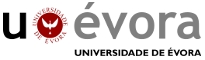 Entrevistadora: Inicialmente para você o que é meio ambiente? Entrevistada: C3: É uma coisa pra sobreviver, uma coisa que a gente não vê mais na escola né?Entrevistadora: O que você entende por EA? Entrevistada: Eu nem sei o que lhe dizer...Entrevistada: O que você entende por sustentabilidade?  Entrevistada: Não tenho assim ideia....Entrevistadora: Como você visualiza o meio ambiente no entorno da escola? Entrevistada:  - Olha agora que as pessoas tão colocando lanche, e melhorou! Mais, um pouquinho, antes a gente via as pessoas usando droga tudo em volta.Entrevistadora: De que forma você tem contribuído para manter o meio ambiente em equilíbrio?Entrevistada: - Bem a minha parte eu faço. Acho que cada um devia também.Entrevistadora: Você já participou de ações de EA promovidas pela escola? De que forma? Entrevistada: Através das caminhadas.Entrevistadora: Você já contribuiu com as ações desenvolvidas na escola? Entrevistada: Sim, mas, faz muito tempo já...Entrevistadora: Você gostaria de acrescentar alguma informação que não foi devidamente contemplada durante a entrevista?Entrevistada: Está um risco... é preferível colocar grade. Eu sou contra esse muro aí ninguém matou e nem roubou pra ficar escondido... Isso era pra ser no presídio tudo fechado. Não na escola, está errado, quem está la são nossos filhos, está muito errado isso.Perfil da entrevistada  - C-3Perfil da entrevistada  - C-301 Sexo1(  ) Masculino                 2( x ) Feminino02Idade1  (  )  Até 29 anos            2  (  ) De 30 a 34 anos     3. (  )   De 35 a 39 anos                                    4  (  )  De 40 a 44 anos     5   (x) Acima de 45 anos03Grau de escolaridade(  ) E. F. incompleto              (x) Ensino F. completo (  ) Ensino Médio incompleto (  ) Ensino Médio completo  (  ) Ensino Superior       (  ) Outros: ______        04Situação Profissional(  ) Desempregado ( ) Autônomo (  ) Funcionário público ( x ) Outros: Doméstica05Tem filhos na escola? 1.    ( x)  Sim                2.   (  )  Não 06Tem função definida na comunidade?1.      (  )   Sim              2.  ( x ) Não Se sim, qual?